Ålands lagtings beslut om antagande avLandskapslag om ändring av polislagen för Åland	I enlighet med lagtingets beslut ändras 5 kap. 3 §, 5 § 2 mom., 8 § 2 mom., 9 § och 13 § 3 mom., av dessa lagrum 9 § sådan den lyder i landskapslagen 2014/27 och 3 §, 5 § 2 mom. och 8 § 2 mom. sådana de lyder i landskapslagen  /  som följer:5 kap.
Hemliga metoder för inhämtande av information3 §Hemligt inhämtande av information för att avslöja brott	Metoderna i detta kapitel får användas när det gäller att avslöja följande brott:	1) äventyrande av Finlands suveränitet,	2) krigsanstiftan,	3) landsförräderi, grovt landsförräderi,	4) spioneri, grovt spioneri,	5) röjande av statshemlighet,	6) olovlig underrättelseverksamhet,	7) brott som begåtts i terroristiskt syfte enligt 34 a kap. 1 § 1 mom. 2—8 punkten eller 2 mom. i strafflagen,	8) brott avseende radiologiska vapen som begåtts i terroristiskt syfte,	9) förberedelse till brott som begåtts i terroristiskt syfte,	10) ledande av terroristgrupp,	11) främjande av en terroristgrupps verksamhet,	12) meddelande av utbildning för ett terroristbrott,	13) deltagande i utbildning för ett terroristbrott, om gärningen är så allvarlig att den förutsätter fängelsestraff,	14) rekrytering för ett terroristbrott,	15) finansiering av terrorism,	16) finansiering av terroristgrupp, om gärningen är så allvarlig att den förutsätter fängelsestraff,	17) resa i syfte att begå ett terroristbrott, om gärningen är så allvarlig att den förutsätter fängelsestraff.5 §Teleavlyssning och dess förutsättningar- - - - - - - - - - - - - - - - - - - - - - - - - - - - - - - - - - - - - - - - - - - - - - - - - - - -	För att förhindra brott kan polisen ges tillstånd att rikta teleavlyssning mot en teleadress eller teleterminalutrustning som innehas eller sannolikt används av en person som på grund av sina yttranden eller hotelser eller sitt uppträdande med fog kan antas göra sig skyldig till	1) äventyrande av Finlands suveränitet,	2) krigsanstiftan,	3) landsförräderi, grovt landsförräderi,	4) spioneri, grovt spioneri,	5) röjande av statshemlighet,	6) olovlig underrättelseverksamhet,	7) brott som begåtts i terroristiskt syfte enligt 34 a kap. 1 § 1 mom. 2—8 punkten eller 2 mom. i strafflagen,	8) brott avseende radiologiska vapen som begåtts i terroristiskt syfte,	9) förberedelse till brott som begås i terroristiskt syfte,	10) ledande av terroristgrupp,	11) främjande av en terroristgrupps verksamhet,	12) meddelande av utbildning för ett terroristbrott,	13) deltagande i utbildning för ett terroristbrott, om gärningen är så allvarlig att den förutsätter fängelsestraff,	14) rekrytering för ett terroristbrott,	15) finansiering av terrorism,	16) finansiering av terroristgrupp, om gärningen är så allvarlig att den förutsätter fängelsestraff, eller	17) resa i syfte att begå ett terroristbrott, om gärningen är så allvarlig att den förutsätter fängelsestraff.- - - - - - - - - - - - - - - - - - - - - - - - - - - - - - - - - - - - - - - - - - - - - - - - - - - -8 §Teleövervakning och dess förutsättningar- - - - - - - - - - - - - - - - - - - - - - - - - - - - - - - - - - - - - - - - - - - - - - - - - - - -	För att förhindra brott kan polisen ges tillstånd att rikta teleövervakning mot en teleadress eller teleterminalutrustning som innehas eller sannolikt används av en person som på grund av sina yttranden eller hotelser, sitt uppträdande eller i övrigt med fog kan antas göra sig skyldig till	1) ett brott för vilket det föreskrivna strängaste straffet är fängelse i minst fyra år,	2) ett brott som begåtts med användning av en teleadress eller teleterminalutrustning och för vilket det föreskrivna strängaste straffet är fängelse i minst två år,	3) olovligt brukande som riktat sig mot ett automatiskt databehandlingssystem och som begåtts med användning av en teleadress eller teleterminalutrustning, 	4) utnyttjande av en person som är föremål för sexhandel, lockande av barn i sexuella syften eller koppleri,	5) narkotikabrott,	6) förberedelse till brott som begås i terroristiskt syfte, deltagande i utbildning för ett terroristbrott, finansiering av terroristgrupp, resa i syfte att begå ett terroristbrott eller främjande av resa som görs i syfte att begå ett terroristbrott, eller	7) grovt tullredovisningsbrott.- - - - - - - - - - - - - - - - - - - - - - - - - - - - - - - - - - - - - - - - - - - - - - - - - - - -9 §Teleövervakning med samtycke av den som innehar teleadress eller teleterminalutrustning	Med samtycke av den som innehar en teleadress eller teleterminalutrustning får polisen för att förhindra brott rikta teleövervakning mot adressen eller utrustningen, om någon på grund av sina yttranden eller sitt uppträdande i övrigt med fog kan antas göra sig skyldig till	1) ett brott för vilket det föreskrivna strängaste straffet är fängelse i minst två år,	2) ett brott som medför att teleadressen eller teleterminalutrustningen obehörigen innehas av någon annan,	3) brott mot besöksförbud, ofog som avses i 17 kap. 13 § 2 punkten i strafflagen eller brott mot kommunikationsfrid som avses i 24 kap. 1 a § i den lagen, om brottet begås genom användning av teleadressen eller teleterminalutrustningen,	4) något annat än ett i 3 punkten avsett brott som begås genom användning av teleadressen eller teleterminalutrustningen,	5) främjande av resa som görs i syfte att begå ett terroristbrott, eller 	6) utnyttjande av person som är föremål för sexhandel.13 §Systematisk observation och dess förutsättningar- - - - - - - - - - - - - - - - - - - - - - - - - - - - - - - - - - - - - - - - - - - - - - - - - - - -	Polisen får för att förhindra brott systematiskt observera en person som avses i 2 mom., om det finns grundad anledning att misstänka att denne gör sig skyldig till ett brott för vilket det föreskrivna strängaste straffet är fängelse i minst två år eller till stöld, häleribrott eller främjande av resa som görs i syfte att begå ett terroristbrott.- - - - - - - - - - - - - - - - - - - - - - - - - - - - - - - - - - - - - - - - - - - - - - - - - - - -__________________	Denna lag träder i kraft __________________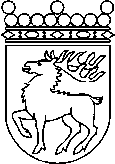 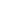 Ålands lagtingBESLUT LTB 67/2018BESLUT LTB 67/2018DatumÄrende2018-12-20LF 22/2017-2018Mariehamn den 20 december 2018Mariehamn den 20 december 2018Gun-Mari Lindholm talmanGun-Mari Lindholm talmanVeronica Thörnroos  vicetalmanViveka Eriksson  vicetalman